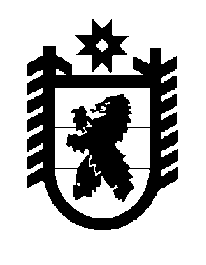 Российская Федерация Республика Карелия    ПРАВИТЕЛЬСТВО РЕСПУБЛИКИ КАРЕЛИЯРАСПОРЯЖЕНИЕот  29 ноября 2017 года № 666р-Пг. Петрозаводск 	Внести в пункт 1 распоряжения Правительства Республики Карелия                  от 17 июля 2017 года № 403р-П с изменениями, внесенными распоряжением Правительства Республики Карелия от 8 ноября 2017 года № 609р-П, изменение, изложив его в следующей редакции:	«1. Провести праздничные мероприятия, посвященные Дню Респуб-лики Карелия, в Беломорском муниципальном районе 7 июля 2018 года.».
           Глава Республики Карелия                                                              А.О. Парфенчиков